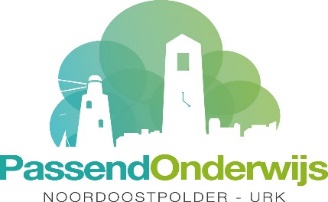 Afspraken rond crisisplaatsingen op sbo / Optimist / Zonnebloemschool30 juni 2017Indien zich op een basisschool een crisissituatie voordoet is het mogelijk een leerling tijdelijk te plaatsen op de sbo-school / op een so-school.We spreken van een crisissituatie wanneer er sprake is van een plotselinge en snelle escalatie rond de opvang en begeleiding van een leerling waarbij de leefbaarheid voor de leerling en/of groep in het geding is. De ernst is van dusdanige mate, dat de school moet besluiten dat het noodzakelijk is om deze leerling tijdelijk uit zijn groep te halen en te kiezen voor een andere oplossing buiten de eigen school.Het doel van de crisisplaatsing:de leerling een time-out bieden én een nieuwe kansde basisschool ‘lucht’ bieden  (en eventueel de mogelijkheid om aanpassingen te realiseren ter voorkoming van nieuwe incidenten)Het is de bedoeling dat de leerling zo snel mogelijk terug gaat naar de  eigen school. Lukt dit niet, dan wordt gezocht naar een definitieve plaatsing elders. VoortrajectDe basisschool heeft de volgende activiteiten ondernomen:De eigen ondersteuningsstructuur is optimaal benut - ib’er is betrokken bij de leerling- stimulerende en belemmerende factoren + onderwijsbehoeften zijn in kaart     gebracht, samen met de ouders, en op basis hiervan zijn interventies ingezet- de orthopedagoog van de school is betrokken bij de leerling- de ondersteuningsmogelijkheden van het schoolbestuur (expertiseteam/expertisecentrum)  zijn adequaat ingezetEr is onderzocht of (tijdelijke) plaatsing  binnen een parallelgroep of op een andere basisschool mogelijk is.Het voortraject is de verantwoordelijkheid van de basisschool.Crisisplaatsing	Door de school / het schoolbestuur wordt contact gelegd met de coördinator met het verzoek om crisisplaatsing.Er wordt op korte termijn (binnen twee weken) een overleg gepland. Hierbij zijn tenminste aanwezig:
 	- directeur bao
	- ib’er bao
	- ouders van de leerling
	- leerkracht van de leerling
 	- leidinggevende s(b)o-school- leerplichtambtenaar- (afhankelijk van het schoolbestuur: vertegenwoordiger schoolbestuur)- coördinatorEr worden afspraken gemaakt omtrent de volgende punten:                 Doel van de crisisplaatsingDuur van de crisisplaatsingVaststellen van tussenevaluatiemoment(en) en de eindevaluatie + vaststellen van de betrokkenheid van de basisschool hierbijStartdatum crisisplaatsingContactpersonen en aanspreekpunten voor ouders (van zowel de basisschool als van de speciale school)De betrokkenheid van de ouders: wat wordt er van de ouders verwacht gedurende de plaatsing? De afspraken worden op schrift gesteld en ondertekend door de directeur van de basisschool, de directeur van de speciale school en de ouders.De leerling blijft ingeschreven staan op de basisschool. De basisschool blijft gedurende de crisisplaatsing verantwoordelijk voor de leerling. Dit betekent:Wanneer vroegtijdig blijkt dat de speciale school niet de juiste plek voor de leerling is, zal de basisschool verdere stappen moeten ondernemen De basisschool onderneemt actie om de situatie van waaruit de crisisleerling is vertrokken te analyseren en waar mogelijk aan te passen ten behoeve van een succesvolle eventuele terugkeer van de crisisleerling.Over de kosten voor de crisisplaatsing zijn binnen het samenwerkingsverband afspraken gemaakt. (zie op de site: Wanneer onderwijs op de eigen school niet lukt en (snel) een andere oplossing nodig is – financiële afspraken)(Terug)plaatsingTijdens de eindevaluatie wordt een definitief besluit genomen over het vervolgtraject van de crisisleerling.Afhankelijk van de beslissing wordenafspraken gemaakt over het terugplaatsingstraject. Deze afspraken worden schriftelijk vastgelegd.afspraken gemaakt over het in gang zetten van een plaatsing op een andere basisschoolafspraken gemaakt over het aanvragen van een TLV sbo of so    In alle gevallen ligt de verantwoordelijkheid voor de uitvoering van deze afspraken bij de       basisschool.